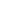 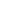 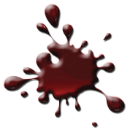 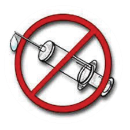 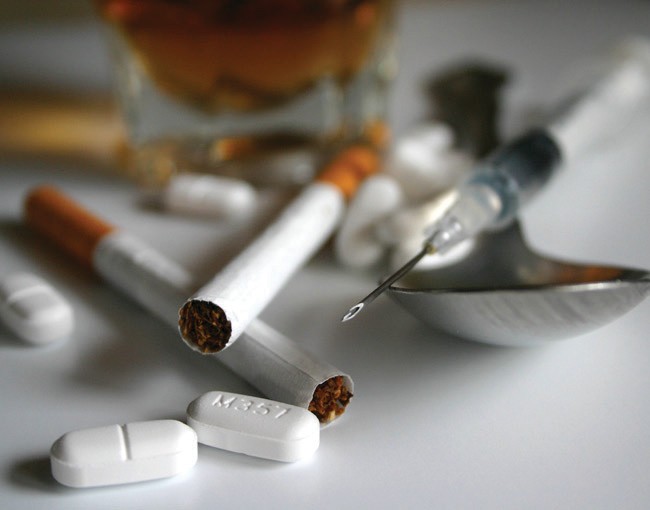 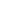 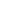 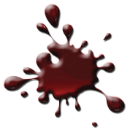 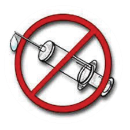 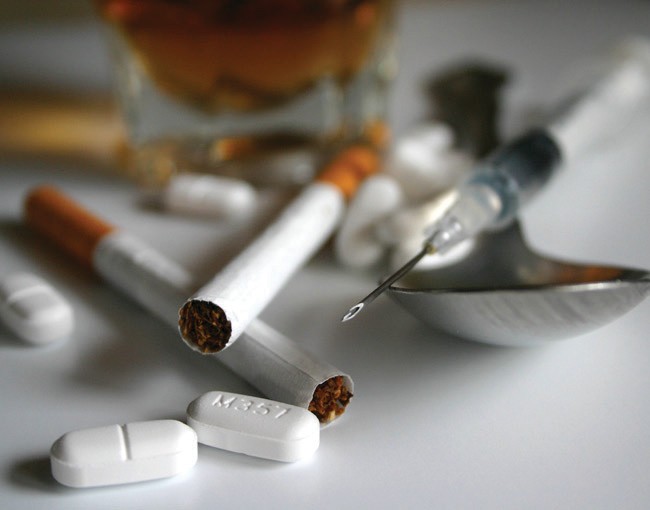 Регулярно употребляют наркотики (с частотой не реже2-3 раза в месяц) 2,6 млн. человек9,6%Пьют алкогольные напитки (включая пиво) 13,7 млн. человек49,5%Сегодня средний возраст знакомства детей с алкоголем составляет 12 лет.Средний возраст приобщения к наркотикам по России составляет 14,5 лет.Почти 50% выпускников школ России имеют табачную зависимость.Курят табачные изделия 12,3 млн.человек45,6%©    САНБЮЛЛЕТЕНЬ.ru(http://sanbyulleten.ru/) - готовые санбюллетени, брошюры и буклеты.Всё для санпросвет работы.РАСПРОСТРАНЯЕТСЯ БЕСПЛАТНО!Как бы мы ни ограждали ребенка, но однажды это может случиться. К вашему ребенку подойдут - и предложат попробовать наркотик.Цель этого буклета - помочь вам предотвратить угрозу или вовремя распознать её и принять меры.ПРИЗНАКИ И СИМПТОМЫ УПОТРЕБЛЕНИЯ НАРКОТИКОВ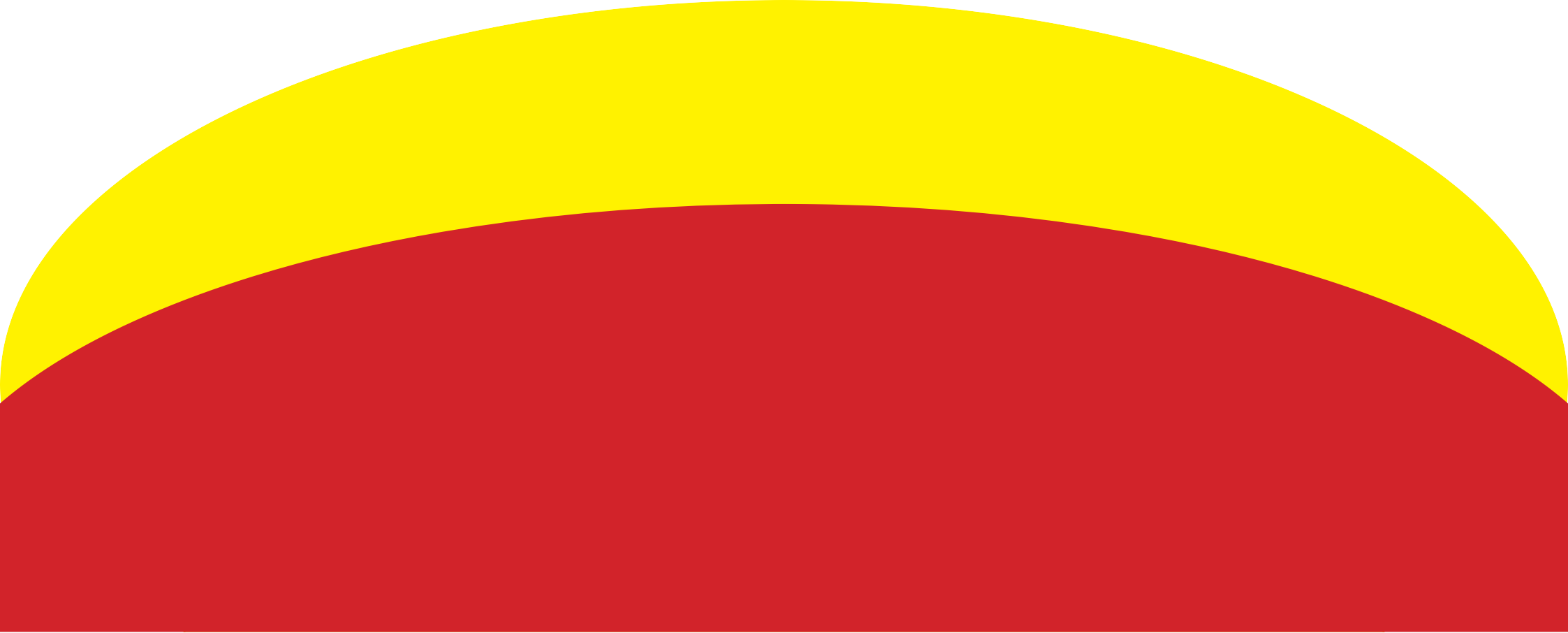 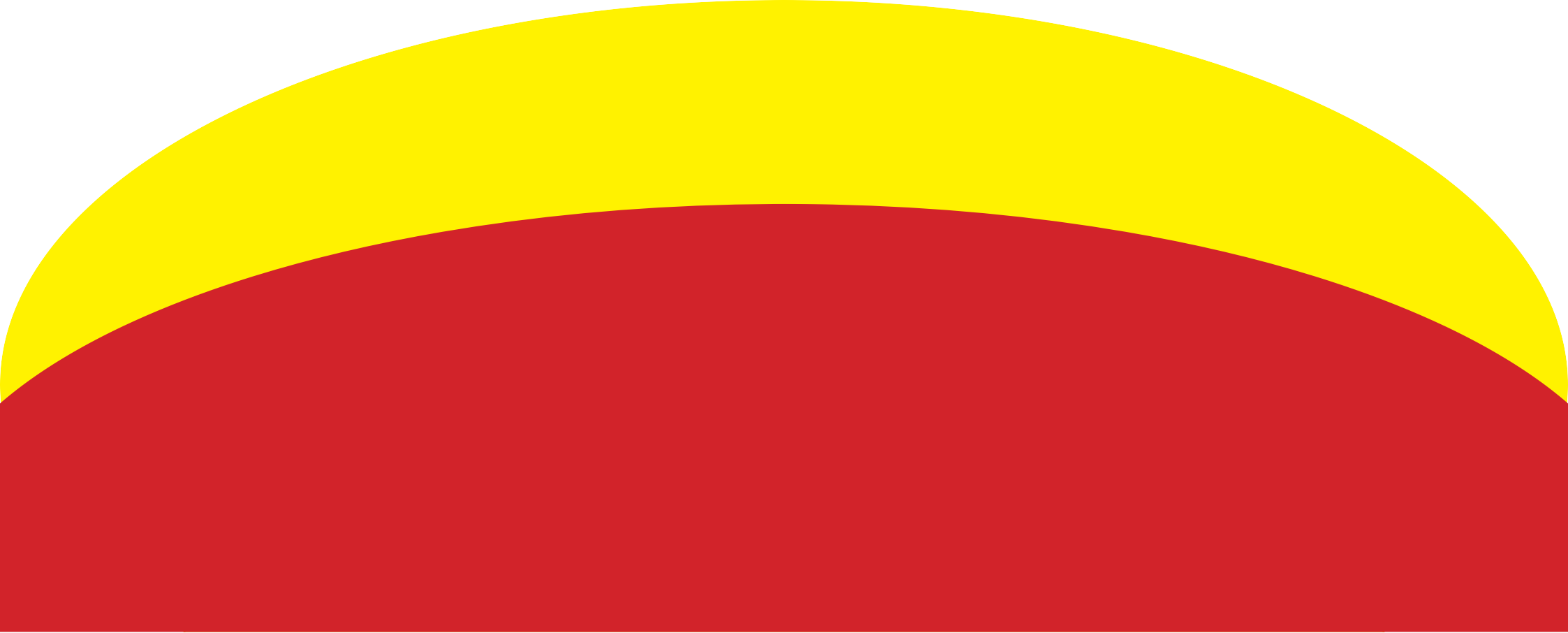 Бледность кожиРасширенные или суженные зрачкиПокрасневшие или мутныеглазаЗамедленная речьПлохая координация движенийСледы от уколовСвернутые в трубочку бумажкиШприцы, маленькие ложечки, капсулы. БутылочкиНарастающее безразличиеУходы из дома и прогулы в школеУхудшение памятиНевозможность сосредоточитьсяЧастая и резкая смена настроенияНарастающая скрытность и лживостьНеряшливостьЭти симптомы являются косвенными. Для подтверждения злоупотребления наркотиками и зависимости от них необходима консультация врача-нарколога.ЧТО ДЕЛАТЬ, ЕСЛИ ВОЗНИКЛИ ПОДОЗРЕНИЯ?Не отрицайте Ваши подозрения.Не паникуйте. Если даже Ваш ребенок попробовал наркотик, это еще не значит, что он наркоман.Не набрасывайтесь на ребенка с обвинениями.Поговорите с ребенком честно и доверительно. Не начинайте разговор, пока Вы не справились с Вашими чувствами.Если ребенок не склонен обсуждать с Вами этот вопрос, не настаивайте. Будьте откровенны сами, говорите о Ваших опасениях и переживаниях. Предложите помощь.Важно, чтобы Вы сами были образцом для подражания. Ваш ребенок видит ежедневно, как Вы справляетесь сами с Вашими зависимостями, пусть даже и не такими опасными, как наркотик.Обратитесь к специалисту. Химическая зависимость не проходит сама собой. Она только усугубляется. Вы можете обратиться в анонимную консультацию к психологу или наркологу.КАК УБЕРЕЧЬ ДЕТЕЙ ОТ УПОТРЕБЛЕНИЯ ПАВ?Лучший путь – это сотрудничество с Вашим взрослеющим ребенком.Учитесь видеть мир глазами ребенка.Умейте слушать. Поймите, чем живет Ваш ребенок, каковы его мысли, чувства.Говорите о себе, чтобы ребенку было легче говорить о себе.Не запрещайте безапелляционно. Задавайте вопросы. Выражайте свое мнение.Научите ребенка говорить«нет». Важно, чтобы он в семье имел это право. Тогда ему будет легче сопротивляться давлению сверстников, предлагающих наркотики. Разделяйте проблемы ребенка и оказывайте ему поддержку.Учите ребенка решать проблемы, а не избегать их. Если у него не получается самостоятельно, пройдите весь путь решения проблемы с ним вместе.